2013下半年教师资格《幼儿综合素质》真题及答案 一、单选题1.下列对素质教育的理解，存在片面性的是( )A.促进学生专业发展 B.尊重学生个性发展C.教育面向全体学生 D.引导学生协调发展1.【答案】A。2.依据育人为本的理念，教师的下列做法中，不正确的是( )A.培养学生特长 B.发展学生潜能 C.尊重学生个性 D.私拆学生信件2.【答案】D。3.“多一把衡量的尺子，就会多出一批好学生”的理论依据是( )A.个体需求具有层次性 B.气质类型具有多样性C.人类智能具有多元性 D.人类发展具有共同性3.【答案】C。4.董老师上游戏课时，小明总爱举手，但答题经常出错，小强不爱举手，但老师点名提问却总能答对。老师下列做法中，最合适的是( )A.批评小明总出错，表扬小强爱思考B.表扬小明爱举手，批评小强不发言C.批评小明总出错，批评小强不发扬D.激发小明勤思考，鼓励小强多举手4.【答案】D。5.《国家中长期教育改革和发展规划纲要(2010~2020)》提出，对中小学教师实行( )A.每两年一周期的全员培训 B.每三年一周期的全员培训C.每七年一周期的全员培训 D.每五年一周期的全员培训5.【答案】D。6.“教育活动必须符合国家和社会公共利益”，这句话体现的原则是( )A.国家性原则 B.公共性原则 C.方向性原则 D.强制性原则6.【答案】B。7.学生小涛经常旷课，不遵守学校的管理制度，学校对小涛进行教育的恰当方式是( )A.将他交给家长批评教育 B.了解情况后耐心教育他C.等待他自我醒悟并改正 D.批评教育无效果开除他7.【答案】B。8.李老师就校务公开问题向学校提建议，李老师的做法是( )A.行使教师权利 B.履行教师义务C.影响学校的秩序 D.给学校出难题8.【答案】A。9.课间，小莉正在同学面前大声朗读小娟的日记，被走进教室的小娟发现，小娟找到班主任诉说此事，班主任最恰当的做法是( )A.制止小莉这种行为 B.批评小娟总是告状C.劝说小莉不要声张 D.劝说小娟宽容小莉9.【答案】A。10.教师对解除收容教育，劳动教养后回校复学的未成年学生，应当( )A.限制其与其他同学接触 B.限制其使用学校的设施C.按其以往表现评价品行 D.允许参加学校各项活动10.【答案】D。[NT:PAGE]11.班主任张老师按照学生的期中考试成绩调整座位，将考试成绩后5名的学生安排在教师的最后一排。张老师的做法( )A.是激发学生的重要手段 B.侵犯了学生的人格尊严C.是管理班级的有效手段 D.侵犯了学生的受教育权11.【答案】B。12.某县中学教师李某对学校给予他的处分不服，李某可以提出申诉的机构是( )A.学校教工代表大会 B.当地县级人民政府C.当地县教育行政主管部门 D.所在省教育行政主管部门12.【答案】C。13.从根本上说，教师的教育威信来自于( )A.教师高尚的教育人格 B.社会尊师重教的传统C.教师的社会地位优势 D.学生对教师的畏惧心理13.【答案】A。14.有位学生讲几片纸屑随意扔在走廊上，王老师路过时顺手捡起并丢进垃圾桶，该学生满脸羞愧。王老师的行为体现的职业道德是( )A.廉洁奉公 B.为人师表 C.爱岗敬业 D.热爱学生14.【答案】B。15.右图漫画讽刺了某些教师的行为。这种行为所违背的师德规范是( )A.依法执教 B.廉洁从教 C.爱岗敬业 D.热爱学生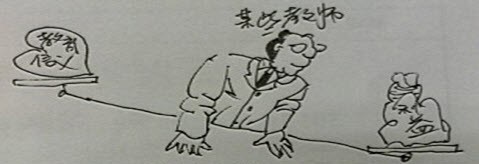 16.教师进行人格修养最好的策略是( )A.“取法乎下” B.“取法乎中” C.“取法乎上” D.“无法即法”16.【答案】C。17.创立元素周期表的科学家是( )A.门捷列夫 B.波义耳 C.居里夫人 D.波尔17.【答案】A。18.下列选项中，由美国发明家亚历山大·格雷厄姆·贝尔发明的是( )A.天文望远镜 B.互联网 C.电子计算机 D.电话18.【答案】D。19.下列对平面几何中有关三角形性质的表述，不正确的是( )A.等边三角形的三个角相等 B.三角形两边之和大于第三边C.直角三角形的两个锐角都是45度D.三角形内角和为180度19.【答案】C。20.下列选项中，一举****清王朝统治的历史事件是( )A.金田起义 B.戊戌变法 C.辛亥革命 D.五四运动20.【答案】C。[NT:PAGE]21.达尔文在《物种起源》中阐述的主要内容是( )A.基因理论 B.条件反射 C.进化论 D.细胞学说21.【答案】C。22.在我国文学史上，被称为“诗仙”、“诗圣”、“诗鬼”的唐代诗人是( )A.杜甫李白贾岛 B.李白杜甫李贺C.李白杜甫白居易 D.杜甫李白李商隐22.【答案】B。23.下列选项中，由冼星海作曲的歌曲是( )A.《黄河大合唱》 B.《义勇军进行曲》C.《天路》 D.《我的祖国》23.【答案】A。24.下列选项中，以“孔雀舞”著称的少数民族是( )A. 土家族 B.傣族 C.藏族 D. 蒙古族24.【答案】B。25.下列画家中，以画马著称的是( )A.齐白石 B. 吴冠中 C.徐悲鸿 D.黄宾虹25.【答案】C。26.下列选项中，属于专用的图形图像加工处理软件的是( )A.caledit B.photoshop C.powerpoint D.mindmanager26.【答案】B。27.使用powerpoint制作演示文稿时，如果要插入图片，下列不能完成该项操作的是( )A.在powerpoint菜单栏中选择插入→图片→来自文件→选择路径和文件，点击插入。B.复制图片，在powerpoint编辑页面单击鼠标右键，选择粘贴C.复制图片，在powerpoint菜单栏中选择编辑→粘贴D.在powerpoint菜单栏中选择插入→图片→自选图形，选择图片文件27.【答案】D。解析：图片和自选图形是同级按钮。28.“我要是谈了我朋友的隐私，他准会大发脾气;我朋友没有大发脾气”由此可以推出的结论是( )A.我谈了我朋友的隐私。 B.我朋友是个温和的人C.我没有谈我朋友的隐私 D.我朋友为人倒是挺不错28.【答案】C。否定后件能够推出前件。29.“数学家希尔伯特、华罗庚都是教育家。”由此可以推出的结论是( )A.数学家都是教育家 B.有的数学家是教育家C.教育家都是数学家 D.教育家都不是数学家29.【答案】B。[NT:PAGE]二、材料分析(本大题共3小题，每空14分，共42分)30.一天，一位老师给学生上科学课，主题是“寻找有生命的物体”。老师安排学生去校园里甚至校外的大自然里寻找有生命的物体，并做写记录。走出课堂的孩子们显得很兴奋，不久一位同学跑过来说：“老师，我捉到一只蚂蚱”其他同学也围过来看，突然，一个同学说：“这是只公的。”围观的同学哄堂大笑。老师问道：“你怎么知道的?”我观察的，公蚂蚱有劲，跳的高。他自信的说。这是孩子最直接的推理，确实难能可贵的!老师及时表扬道：“你真是一个小生物学家，科学就是提出问题、研究问题、解决问题，希望你能认真研究一番。”孩子认真地点点头，就在这时，以为同学跑过来告状：“一个同学把蚂蚱踩死了。”老师很快意识到这时一个绝好的教育机会。他走过去，几个同学正在气呼呼地责备那个同学。这位老师说：“一个蚂蚱也是一个有生命的物体。我们应该爱护每一个有生命的物体。我相信，这位同学一定是无意踩死的。这样吧，老师提一个建议：不如挖一个坑，把他安葬了吧!”于是，在学校的草地上，举行了一个特殊的“葬礼”。可以说在这潜移默化中，学生对生命的理解和珍惜，会比多少遍说教都来得有效!问题：试从教师职业理念的角度，评析老师的教学行为。30.【答案要点】答：这是一堂非常成功的科学课。从教室职业理念的角度，该老师的教学行为体现了素质教育的教育观、学生观和教师观。(1)该教室的教学行为体现了素质教育的教育观。素质教育观认为，教育活动应当指向人的整体的、全面的素质发展，使得人的整体品质、全面素质得到提升。素质教育要以培训学生的创新精神和实践能力为重点。材料中的老师给学生上科学课，安排学生走出课堂，到大自然里寻找有生命的物体，这正是对他们实践能力的锻炼。(2)该老师的教学行为体现了素质教育的学生观。全面发展的学生观，是把学生看做主体需求、能够主动发展;把学生作为一个整体;把学生作为有差异、有个性的人。该老师做到了以上几点，鼓励学生主动地去寻找物体，体现了以学生为主体，把学生当作一个完整的人来看待。当学生给出解答时，该老师还及时表扬学生，并对他提出更高的期望，可见老师把学生当作有发展潜力的人。当有学生踩死蚂蚱的时候，该老师并没有批评学生，而是安慰学生，进而让学生领悟到生命的可贵。(3)该老师的教学行为体现了素质教育的教师观。教师的角色不只是向学生传授某方面的课本知识，而是要根据学生的发展实际以及教育目标、要求，在特定的环境中采用特定的教学方法，通过特定途径来促进学生的成长，教师角色的性质就在于帮助学生成长。材料中该教师的角色正是学生学习的促进者和引导者。在教学活动中，以学生为主体，引导学生表达自己的观点，最后启发学生对生命的理解和珍惜。31.何老师班上的小龙，经常迟到、旷课、不完成作业，还欺负同学。在多次批评教育无效后，何老师决定到他家去一趟，向他父母告状。到小龙家时，何老师惊奇地发现他正在做家务。见到何老师，小龙吃了一惊，但还是喊了一声“老师好”后跑回房里，同小龙父母交谈后，何老师了解到小龙家庭贫困，父母每天早出晚归，疏于教导，让孩子养成了一些坏习惯。但这孩子在家还挺懂事，也能帮忙干活。于是，何老师把本来告状的话收了回来。第二天，何老师在班上表扬了小龙懂礼貌，见到老师主动问好，在家能做家务，希望同学们能像小龙学习。接下来，老师安排他负责班级卫生工作，并对他的尽职尽责及时予以表扬。没过多久，小龙在课堂上认真多了，同学关系也融洽了，还成为了老师的得力助手。问题：请从教师职业道德的角度，评析何老师的教育行为(14分)31.【答案要点】答：何老师开始向家长告状的做法是不太合理的，但是后来的做法是遵循了教师职业道德规范要求，是值得学习的。首先，教师的职业道德要求教师要关爱学生。材料中何老师对学生进行家访的过程中，了解到学生的情况以后，收回了向家长告状的话，在第二天表扬了小龙，并在之后让他负责卫生，及时表扬他，体现了何老师对小龙的关爱，促进了小龙全面、主动、健康的发展。其次，教师的职业道德要求教师要教书育人。材料中教师对从小龙的实际情况出发，抓住他的闪光点，因材施教，很快小龙学习上和品德上都有了提高，这充分体现了何老师的行为促进了小龙的全面发展，取得了良好的育人效果。总的来看，何老师从最开始对小龙批评教育到要去向家长告状，最后在见到家长后改变初衷，并在之后对小龙进行以表扬为主的教育这样一个过程中，其中关键是教师要关爱学生。只有在全方面了解学生的基础上，才能采取合理的做法进行最佳的教育，取得良好的效果。同时，教师需要注意的是在与家长的沟通过程中，应在尊重家长的基础上与家长进行平等、恰当地沟通，而不是向家长告状这样的形式。32、比如园里那一棵古松，无论是你、是我或是任何人一看到它……[参考答案](1)因为古松的形象一半是天生的、客观存在的，另一半将随着观者的性格情趣和观点态度而展示出不同的面目。(2)对于极客观的东西，它们的形象随着观者的情趣和性格的差异呈现出迥异的面目，其主管成分的缘由是观者的主观色彩知觉，对于文中的客观事物古松，木商、植物学家、画家三种人群分别代表着三种不同的主观色彩认知——实用态度、科学态度、美感态度;比如，对于生活中极客观的茶壶，实用主义者研究它的生活实用价值，可以用来泡茶、解决口渴问题。商人会考虑到做茶壶买卖是否会带来利益;养生家会考虑茶壶的有机组成部分甚至是其化学成分，用此类茶壶泡茶是否有益身体健康;艺术家则会全副精神倾注于茶壶本身，不计实用、不推求关系、条理和因果，只是只觉地感知它的形式、花样、颜色的优美。观者从多种不同的角度，用三种不同的感知——实用态度、科学态度、美感态度，使得客观东西的形象带有主观色彩。[NT:PAGE]三、写作题(50分)33、阅读下面的材料，根据要求写一篇文章“学高为师，身正为范”是著名教育家陶行知对教师的……请联系实际，写一篇议论文。要求：观点明确，分析具体，条理清楚，语言流畅，题目自拟，立意自定。不少于1000字。【分析】1、审题· 审文体——议论文· 审题型——材料作文· 审要求——字数要求2、立意——确定文章的观点/中心思想材料中表面上让考生选择“学高”重要还是“身正”重要，其实根据教育学方面的知识，建议考生立意时两方面都兼顾，分别强调两者的重要性，不要偏颇!3、选材从阐述原因、举例子、反面论证、援引观点等方面进行搜索材料比如说北京师范大学的校训“学为人师行为世范”孔子说：其身正不令而行;其身不正，虽令不从喊破嗓子，不如做出样子4、布局即议论文的结构